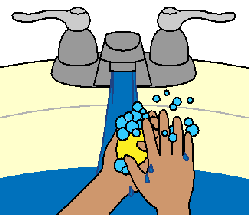 How to wash your hands 											     							2.    														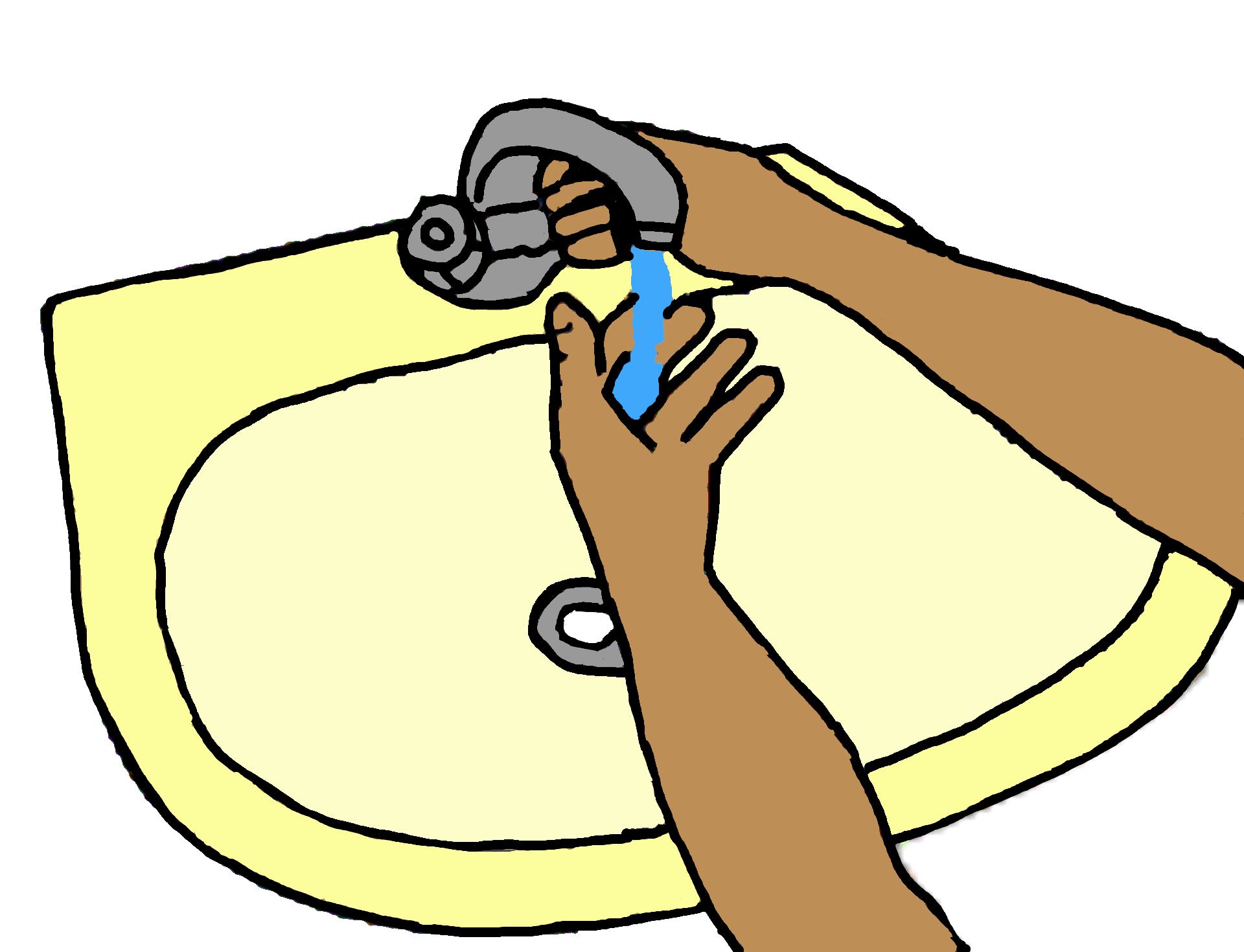 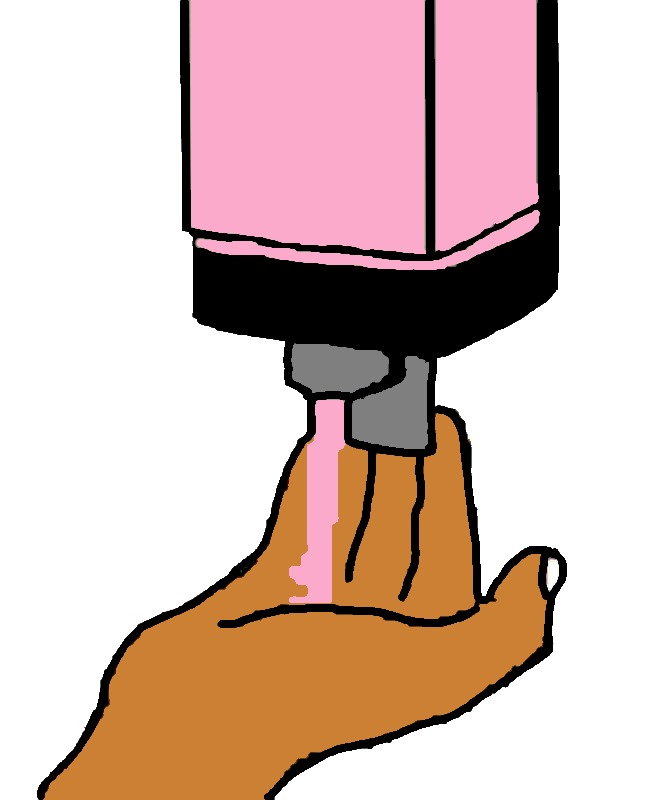 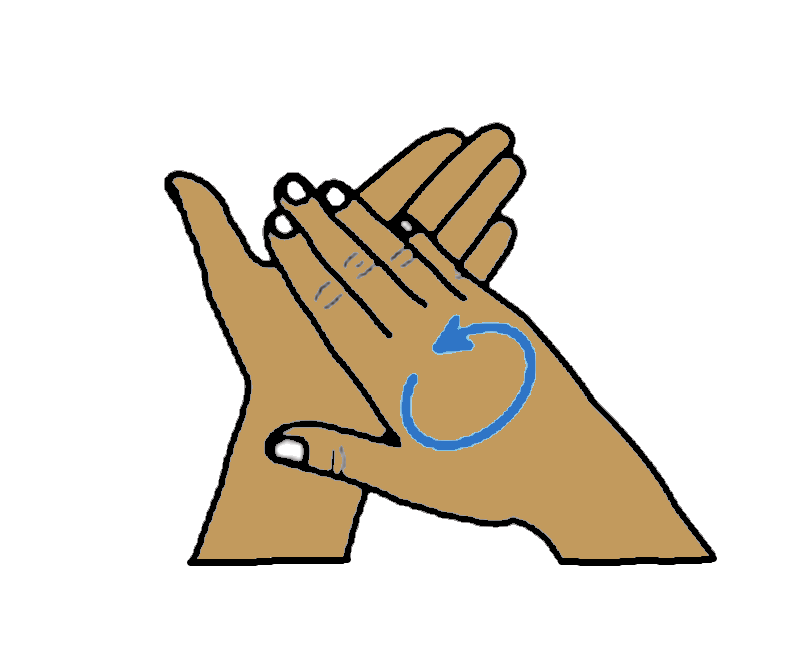 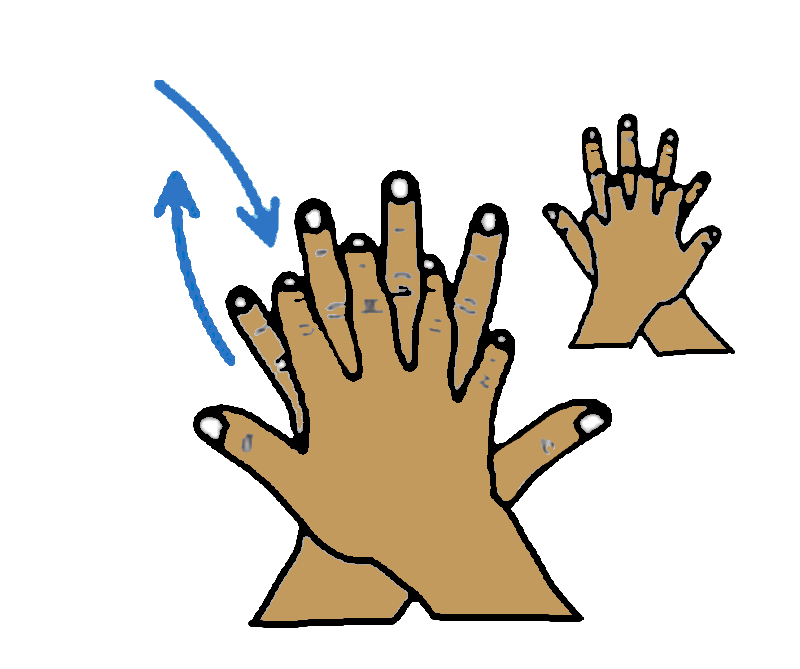 3.    							4. 															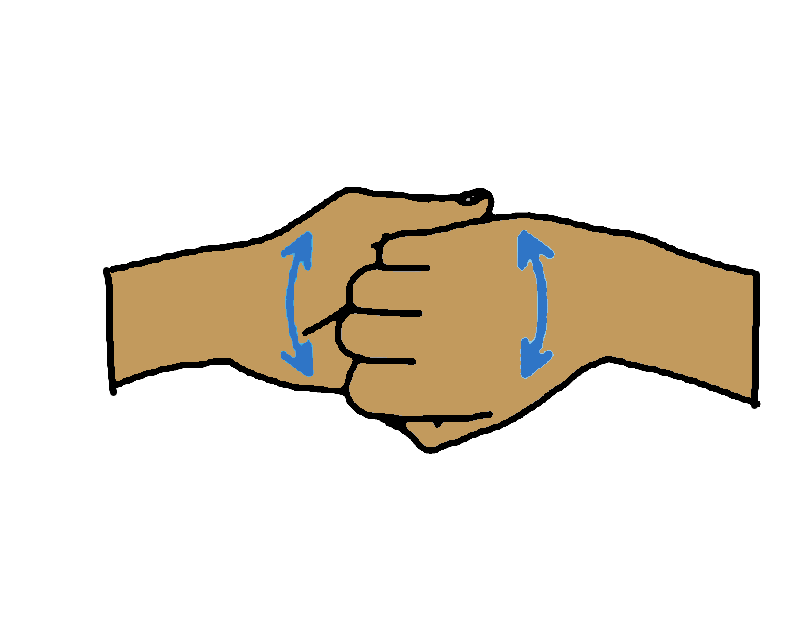 5. 							6.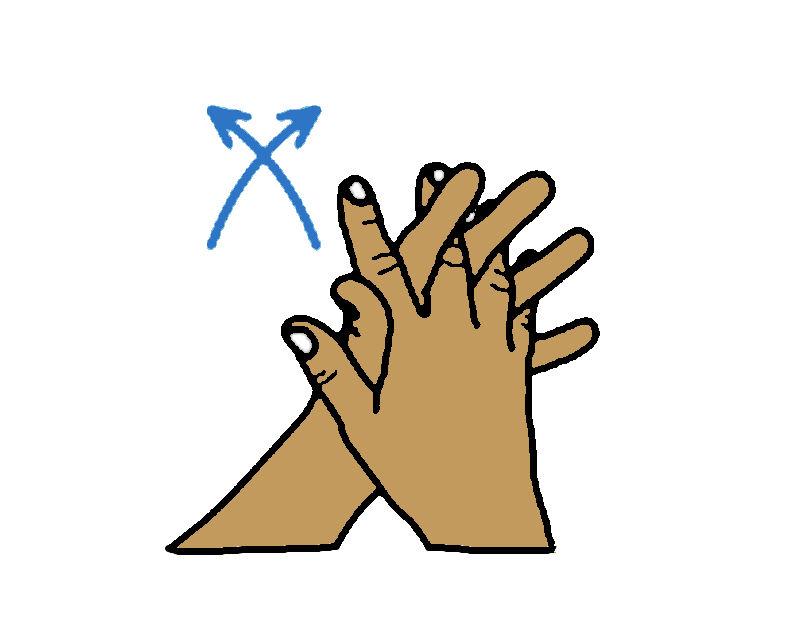 7.							8.  															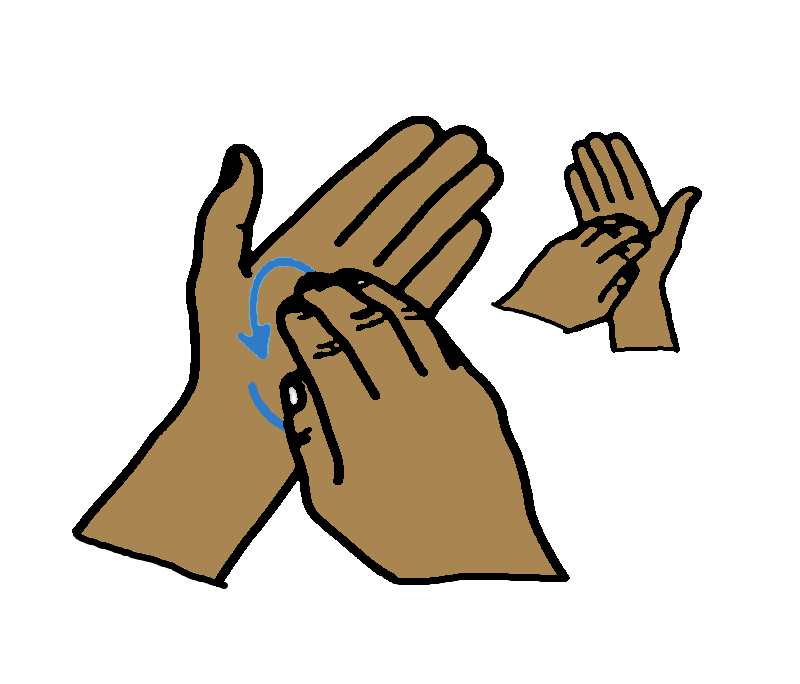 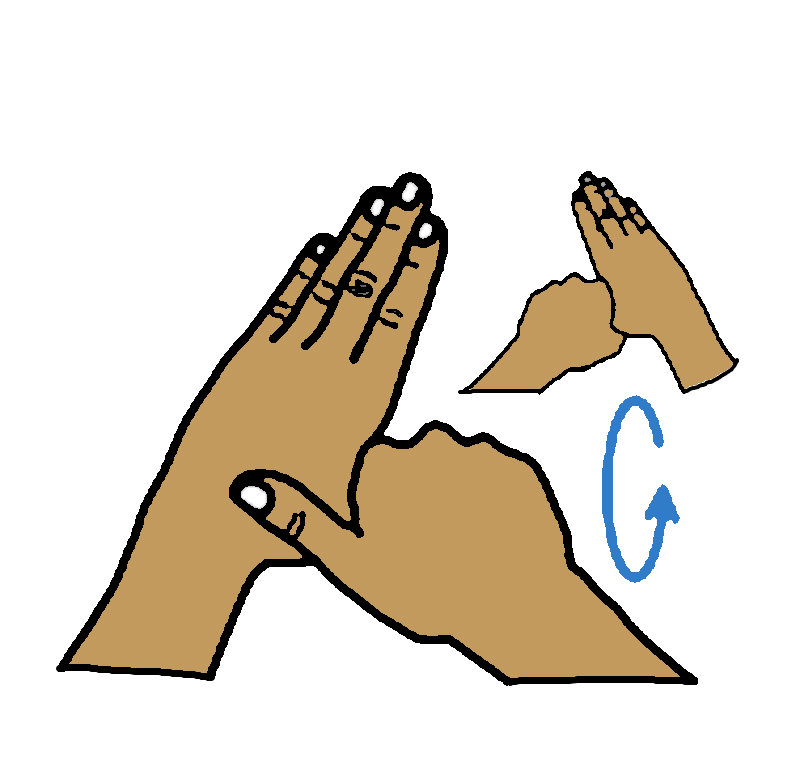 9. 							10. 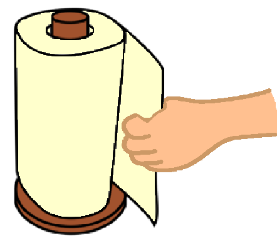 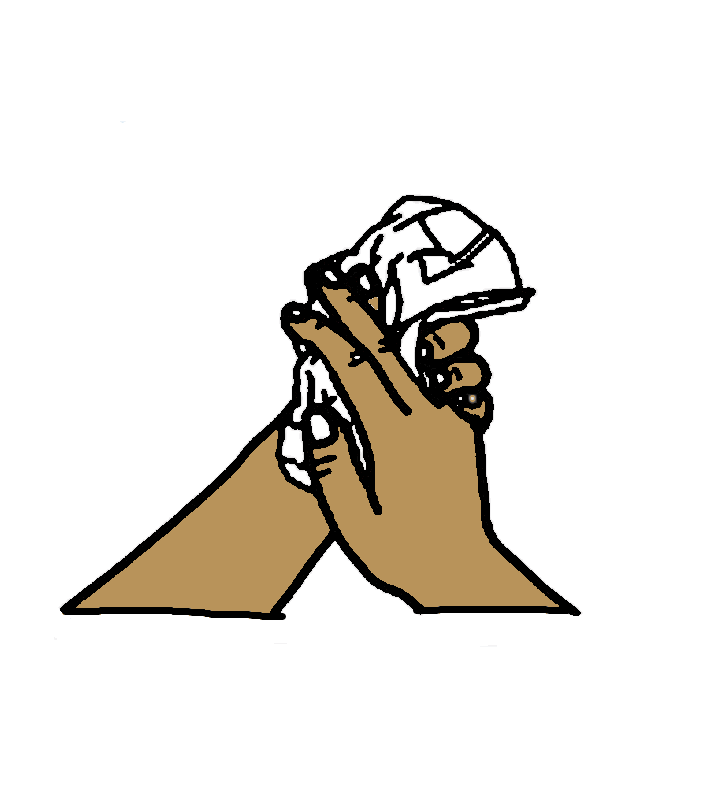 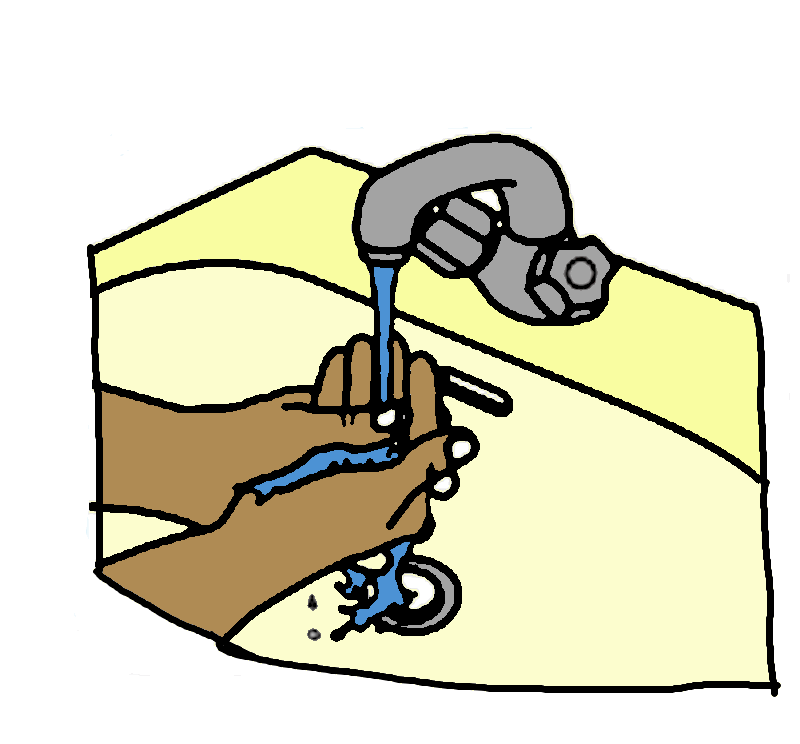 11. 							12. 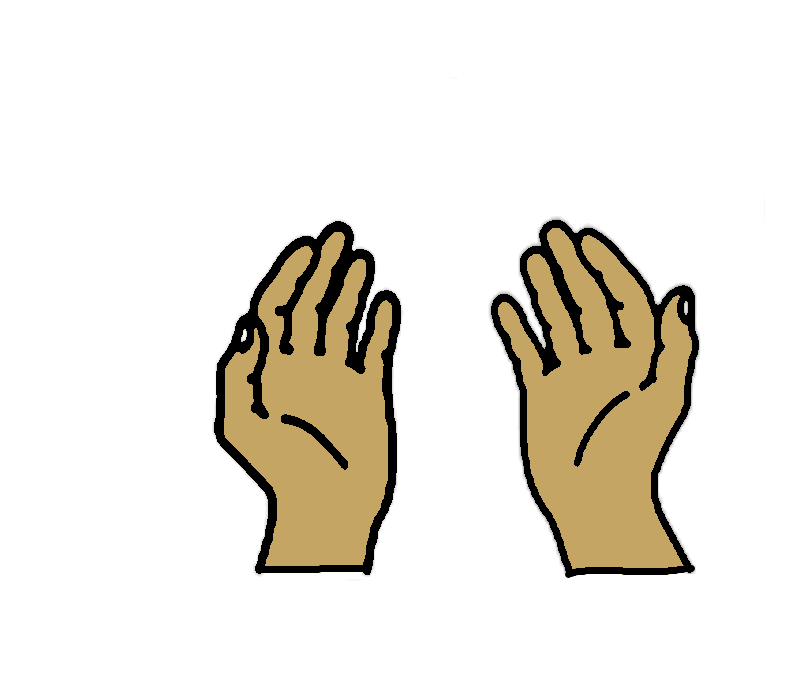 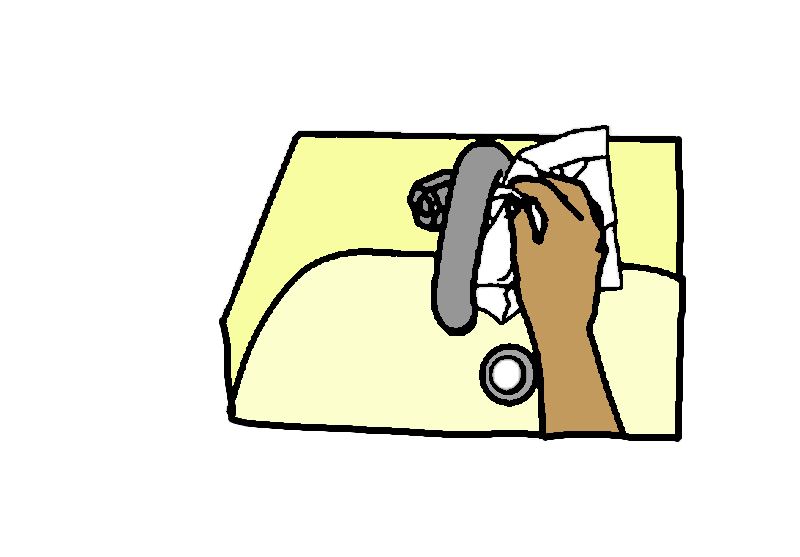 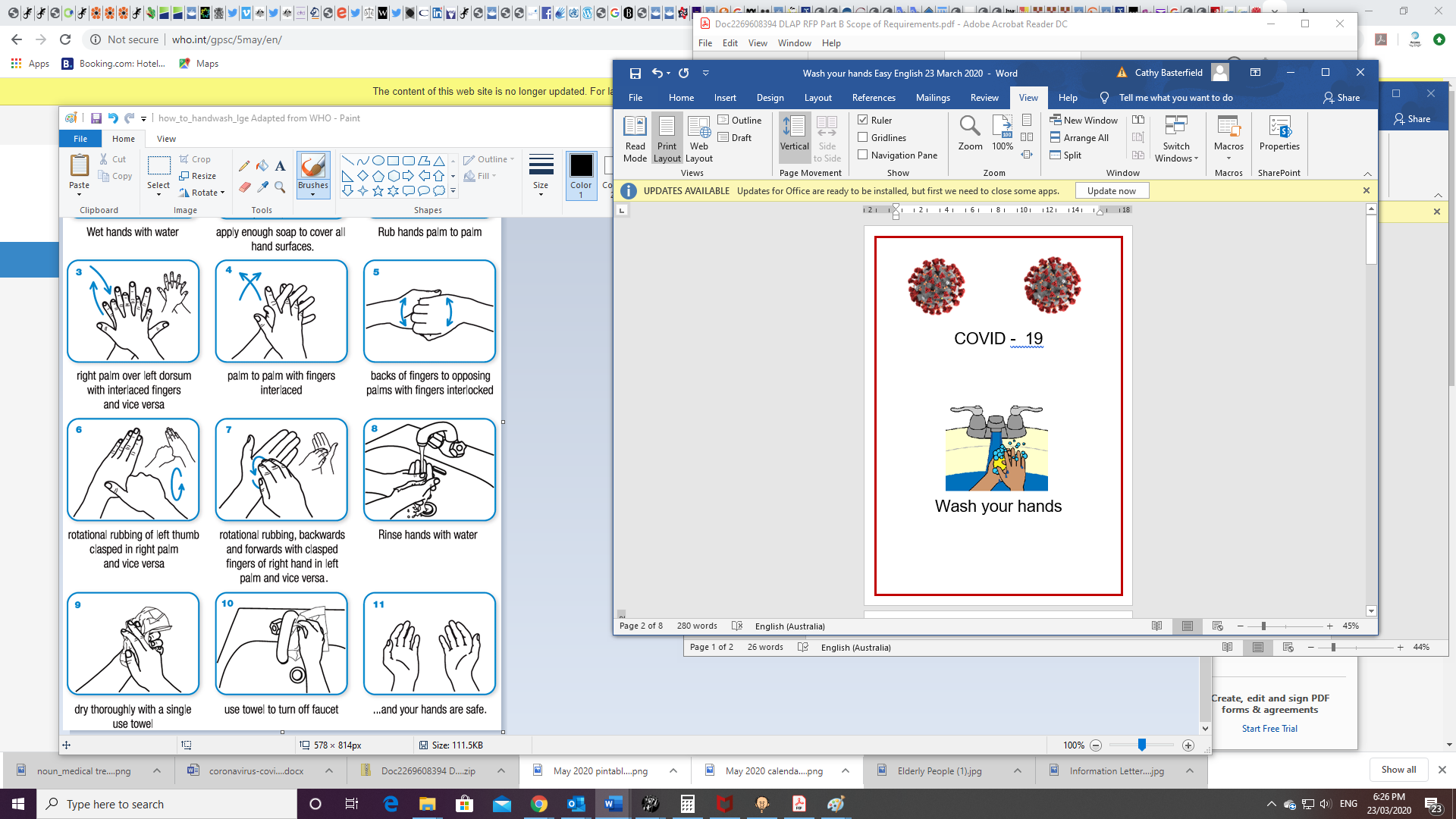 Read the fact sheetHow to wash your hands